Donation Request Letter for Non ProfitTo whom this may concern Dear Sir,I am writing this letter regarding my father’s cancer treatment. My father, Mr.Daniel Berry has been suffering from lung cancer and in the 3rd stage of the disease. As per the board of doctors, he requiresa month of radiotherapy and six chemotherapy in total. This is a huge expense which my family is unable to afford. Therefore I request you for some donation as per your feasibility to help my father fight cancer and lead a normal life.Any little help will be appreciated . Your kindness can save my father and will be a great support for my family.My account number is attached to the mail. Sincerely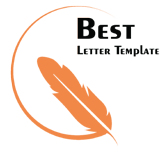 James Berry